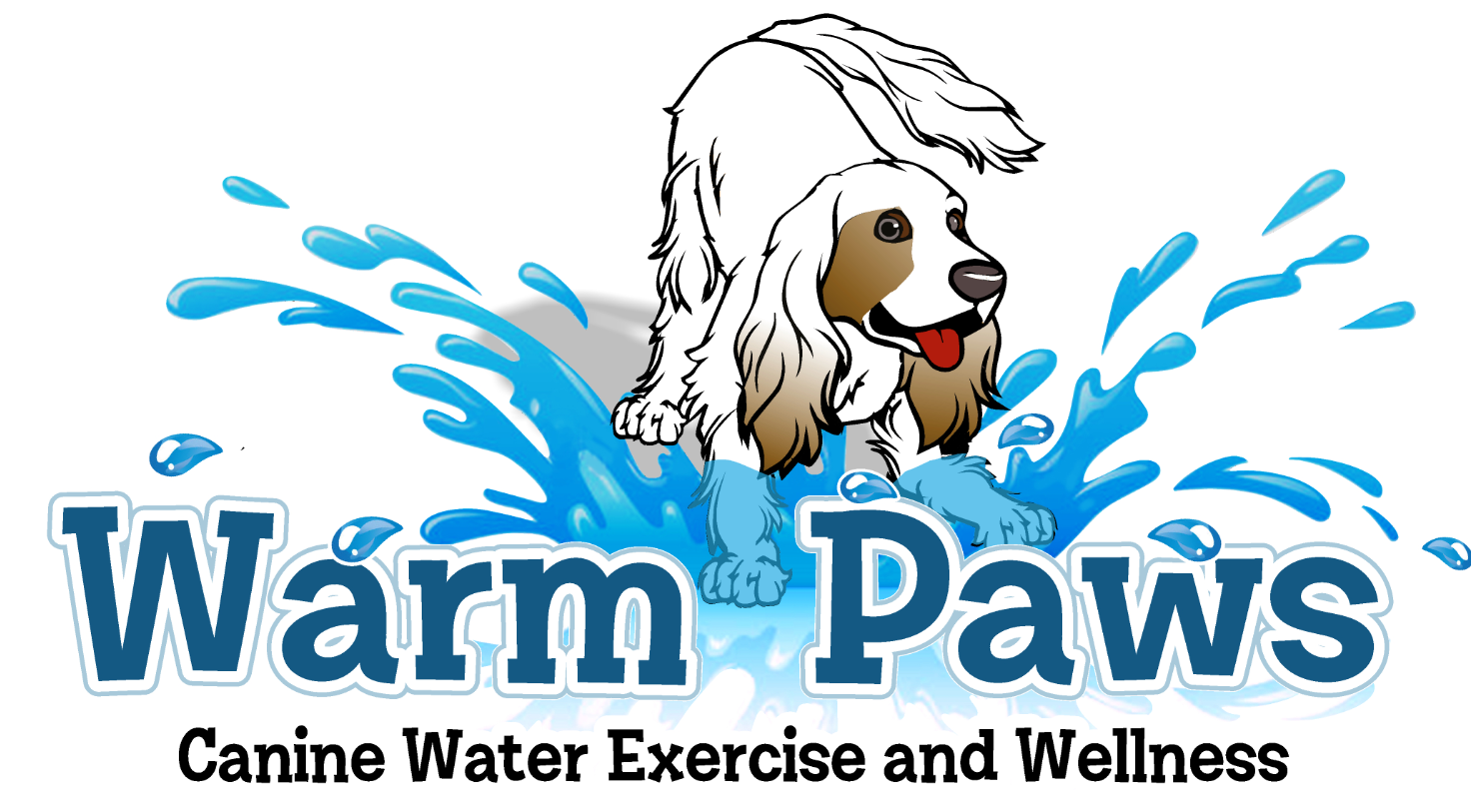 VETERINARY APPROVALWarm Paws requires written veterinary approval for all dogs under veterinary care for a current medical condition, post-injury or post-surgical care before swimming your dog.Pet’s Name: ______________________________________________Owner’s Name: __________________________________________Owner Phone: ____________________ Email:_____________________________________VETERINARIANAre indoor swimming (in 90owarm water pool)                          And/or warm water soaking appropriate for this dog?                 YES        NOPlease list any activity restrictions:Please list any special instructions or precautions:Goals:I would like the owner to see me by: _____________________________________Veterinarian Signature: _______________________________   Date: ________________Veterinarian Name (print): ____________________________    Phone: _______________Warm Paws – Cherie Dobish   724.513.0803Warm Paws does not diagnose or treat injuries, disease or illness.  All holistic modalities are not substitutes for proper veterinary care.  Warm Paws is certified and insured.